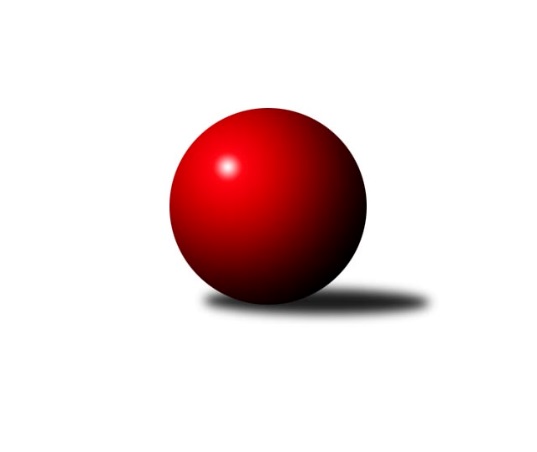 Č.6Ročník 2021/2022	15.8.2024 2. KLM B 2021/2022Statistika 6. kolaTabulka družstev:		družstvo	záp	výh	rem	proh	skore	sety	průměr	body	plné	dorážka	chyby	1.	HKK Olomouc	6	6	0	0	36.5 : 11.5 	(88.5 : 55.5)	3414	12	2282	1132	21.7	2.	TJ Sl. Kamenice nad Lipou	6	5	0	1	35.0 : 13.0 	(92.0 : 52.0)	3383	10	2231	1152	21.5	3.	TJ Spartak Přerov	6	4	1	1	27.0 : 21.0 	(80.5 : 63.5)	3363	9	2220	1143	21	4.	TJ Sokol Husovice B	6	4	0	2	27.0 : 21.0 	(79.0 : 65.0)	3349	8	2254	1096	24.2	5.	KC Zlín	6	3	0	3	26.0 : 22.0 	(74.0 : 70.0)	3289	6	2198	1091	23.3	6.	TJ Sokol Vracov	6	3	0	3	24.0 : 24.0 	(70.5 : 73.5)	3273	6	2234	1040	35	7.	VKK Vsetín	6	3	0	3	23.0 : 25.0 	(66.0 : 78.0)	3280	6	2209	1071	35.3	8.	KK Moravská Slávia Brno	6	2	1	3	21.5 : 26.5 	(64.0 : 80.0)	3302	5	2232	1070	32.5	9.	TJ Start Rychnov n. Kn.	6	2	0	4	21.0 : 27.0 	(62.5 : 81.5)	3226	4	2195	1031	34.3	10.	TJ Horní Benešov	6	2	0	4	19.5 : 28.5 	(69.0 : 75.0)	3321	4	2244	1076	36.3	11.	KK Blansko	6	1	0	5	17.5 : 30.5 	(66.5 : 77.5)	3219	2	2184	1035	47	12.	SK Kuželky Dubňany	6	0	0	6	10.0 : 38.0 	(51.5 : 92.5)	3134	0	2137	997	44.2Tabulka doma:		družstvo	záp	výh	rem	proh	skore	sety	průměr	body	maximum	minimum	1.	TJ Sl. Kamenice nad Lipou	3	3	0	0	22.0 : 2.0 	(56.0 : 16.0)	3448	6	3501	3394	2.	HKK Olomouc	3	3	0	0	18.0 : 6.0 	(45.0 : 27.0)	3433	6	3482	3383	3.	KC Zlín	3	2	0	1	16.0 : 8.0 	(39.0 : 33.0)	3283	4	3354	3221	4.	TJ Sokol Vracov	3	2	0	1	13.0 : 11.0 	(32.5 : 39.5)	3309	4	3367	3222	5.	VKK Vsetín	3	2	0	1	13.0 : 11.0 	(32.0 : 40.0)	3246	4	3262	3228	6.	TJ Spartak Přerov	3	1	1	1	11.0 : 13.0 	(37.5 : 34.5)	3401	3	3484	3357	7.	TJ Start Rychnov n. Kn.	3	1	0	2	13.0 : 11.0 	(33.5 : 38.5)	3400	2	3505	3344	8.	TJ Horní Benešov	3	1	0	2	10.5 : 13.5 	(35.0 : 37.0)	3318	2	3343	3278	9.	KK Blansko	3	1	0	2	10.0 : 14.0 	(31.0 : 41.0)	3183	2	3222	3161	10.	KK Moravská Slávia Brno	3	1	0	2	9.5 : 14.5 	(29.0 : 43.0)	3269	2	3297	3252	11.	TJ Sokol Husovice B	3	1	0	2	9.0 : 15.0 	(34.0 : 38.0)	3421	2	3492	3382	12.	SK Kuželky Dubňany	3	0	0	3	8.0 : 16.0 	(31.5 : 40.5)	3158	0	3282	3088Tabulka venku:		družstvo	záp	výh	rem	proh	skore	sety	průměr	body	maximum	minimum	1.	HKK Olomouc	3	3	0	0	18.5 : 5.5 	(43.5 : 28.5)	3408	6	3501	3337	2.	TJ Sokol Husovice B	3	3	0	0	18.0 : 6.0 	(45.0 : 27.0)	3325	6	3353	3294	3.	TJ Spartak Přerov	3	3	0	0	16.0 : 8.0 	(43.0 : 29.0)	3350	6	3411	3243	4.	TJ Sl. Kamenice nad Lipou	3	2	0	1	13.0 : 11.0 	(36.0 : 36.0)	3361	4	3427	3294	5.	KK Moravská Slávia Brno	3	1	1	1	12.0 : 12.0 	(35.0 : 37.0)	3313	3	3357	3274	6.	TJ Sokol Vracov	3	1	0	2	11.0 : 13.0 	(38.0 : 34.0)	3261	2	3304	3234	7.	KC Zlín	3	1	0	2	10.0 : 14.0 	(35.0 : 37.0)	3290	2	3301	3283	8.	VKK Vsetín	3	1	0	2	10.0 : 14.0 	(34.0 : 38.0)	3291	2	3323	3257	9.	TJ Horní Benešov	3	1	0	2	9.0 : 15.0 	(34.0 : 38.0)	3322	2	3386	3235	10.	TJ Start Rychnov n. Kn.	3	1	0	2	8.0 : 16.0 	(29.0 : 43.0)	3168	2	3192	3144	11.	KK Blansko	3	0	0	3	7.5 : 16.5 	(35.5 : 36.5)	3231	0	3252	3202	12.	SK Kuželky Dubňany	3	0	0	3	2.0 : 22.0 	(20.0 : 52.0)	3126	0	3156	3085Tabulka podzimní části:		družstvo	záp	výh	rem	proh	skore	sety	průměr	body	doma	venku	1.	HKK Olomouc	6	6	0	0	36.5 : 11.5 	(88.5 : 55.5)	3414	12 	3 	0 	0 	3 	0 	0	2.	TJ Sl. Kamenice nad Lipou	6	5	0	1	35.0 : 13.0 	(92.0 : 52.0)	3383	10 	3 	0 	0 	2 	0 	1	3.	TJ Spartak Přerov	6	4	1	1	27.0 : 21.0 	(80.5 : 63.5)	3363	9 	1 	1 	1 	3 	0 	0	4.	TJ Sokol Husovice B	6	4	0	2	27.0 : 21.0 	(79.0 : 65.0)	3349	8 	1 	0 	2 	3 	0 	0	5.	KC Zlín	6	3	0	3	26.0 : 22.0 	(74.0 : 70.0)	3289	6 	2 	0 	1 	1 	0 	2	6.	TJ Sokol Vracov	6	3	0	3	24.0 : 24.0 	(70.5 : 73.5)	3273	6 	2 	0 	1 	1 	0 	2	7.	VKK Vsetín	6	3	0	3	23.0 : 25.0 	(66.0 : 78.0)	3280	6 	2 	0 	1 	1 	0 	2	8.	KK Moravská Slávia Brno	6	2	1	3	21.5 : 26.5 	(64.0 : 80.0)	3302	5 	1 	0 	2 	1 	1 	1	9.	TJ Start Rychnov n. Kn.	6	2	0	4	21.0 : 27.0 	(62.5 : 81.5)	3226	4 	1 	0 	2 	1 	0 	2	10.	TJ Horní Benešov	6	2	0	4	19.5 : 28.5 	(69.0 : 75.0)	3321	4 	1 	0 	2 	1 	0 	2	11.	KK Blansko	6	1	0	5	17.5 : 30.5 	(66.5 : 77.5)	3219	2 	1 	0 	2 	0 	0 	3	12.	SK Kuželky Dubňany	6	0	0	6	10.0 : 38.0 	(51.5 : 92.5)	3134	0 	0 	0 	3 	0 	0 	3Tabulka jarní části:		družstvo	záp	výh	rem	proh	skore	sety	průměr	body	doma	venku	1.	VKK Vsetín	0	0	0	0	0.0 : 0.0 	(0.0 : 0.0)	0	0 	0 	0 	0 	0 	0 	0 	2.	TJ Sokol Husovice B	0	0	0	0	0.0 : 0.0 	(0.0 : 0.0)	0	0 	0 	0 	0 	0 	0 	0 	3.	SK Kuželky Dubňany	0	0	0	0	0.0 : 0.0 	(0.0 : 0.0)	0	0 	0 	0 	0 	0 	0 	0 	4.	KK Moravská Slávia Brno	0	0	0	0	0.0 : 0.0 	(0.0 : 0.0)	0	0 	0 	0 	0 	0 	0 	0 	5.	TJ Horní Benešov	0	0	0	0	0.0 : 0.0 	(0.0 : 0.0)	0	0 	0 	0 	0 	0 	0 	0 	6.	TJ Sl. Kamenice nad Lipou	0	0	0	0	0.0 : 0.0 	(0.0 : 0.0)	0	0 	0 	0 	0 	0 	0 	0 	7.	TJ Sokol Vracov	0	0	0	0	0.0 : 0.0 	(0.0 : 0.0)	0	0 	0 	0 	0 	0 	0 	0 	8.	TJ Start Rychnov n. Kn.	0	0	0	0	0.0 : 0.0 	(0.0 : 0.0)	0	0 	0 	0 	0 	0 	0 	0 	9.	HKK Olomouc	0	0	0	0	0.0 : 0.0 	(0.0 : 0.0)	0	0 	0 	0 	0 	0 	0 	0 	10.	KC Zlín	0	0	0	0	0.0 : 0.0 	(0.0 : 0.0)	0	0 	0 	0 	0 	0 	0 	0 	11.	TJ Spartak Přerov	0	0	0	0	0.0 : 0.0 	(0.0 : 0.0)	0	0 	0 	0 	0 	0 	0 	0 	12.	KK Blansko	0	0	0	0	0.0 : 0.0 	(0.0 : 0.0)	0	0 	0 	0 	0 	0 	0 	0 Zisk bodů pro družstvo:		jméno hráče	družstvo	body	zápasy	v %	dílčí body	sety	v %	1.	Michal Pytlík 	TJ Spartak Přerov 	6	/	6	(100%)	22	/	24	(92%)	2.	Václav Rychtařík ml.	TJ Sl. Kamenice nad Lipou 	6	/	6	(100%)	20	/	24	(83%)	3.	Michal Albrecht 	HKK Olomouc 	6	/	6	(100%)	18.5	/	24	(77%)	4.	Jakub Flek 	KK Blansko  	5	/	6	(83%)	18	/	24	(75%)	5.	Karel Dúška 	TJ Sl. Kamenice nad Lipou 	5	/	6	(83%)	17	/	24	(71%)	6.	Milan Klika 	KK Moravská Slávia Brno 	5	/	6	(83%)	17	/	24	(71%)	7.	Libor Vančura 	VKK Vsetín  	5	/	6	(83%)	14	/	24	(58%)	8.	Pavel Polanský ml.	TJ Sokol Vracov 	5	/	6	(83%)	13	/	24	(54%)	9.	Jiří Hendrych 	TJ Horní Benešov 	4.5	/	6	(75%)	16.5	/	24	(69%)	10.	Radim Abrahám 	KC Zlín 	4	/	5	(80%)	13	/	20	(65%)	11.	Kamil Kubeša 	TJ Horní Benešov 	4	/	5	(80%)	11	/	20	(55%)	12.	Jakub Ouhel 	TJ Sl. Kamenice nad Lipou 	4	/	6	(67%)	17	/	24	(71%)	13.	Radek Havran 	HKK Olomouc 	4	/	6	(67%)	17	/	24	(71%)	14.	Kamil Bartoš 	HKK Olomouc 	4	/	6	(67%)	14	/	24	(58%)	15.	Tomáš Hambálek 	VKK Vsetín  	4	/	6	(67%)	14	/	24	(58%)	16.	Martin Čihák 	TJ Start Rychnov n. Kn. 	4	/	6	(67%)	13.5	/	24	(56%)	17.	Stanislav Novák 	KK Moravská Slávia Brno 	4	/	6	(67%)	11	/	24	(46%)	18.	Marian Hošek 	HKK Olomouc 	3.5	/	4	(88%)	8	/	16	(50%)	19.	Vlastimil Bělíček 	TJ Spartak Přerov 	3	/	4	(75%)	11	/	16	(69%)	20.	Bronislav Fojtík 	KC Zlín 	3	/	4	(75%)	10	/	16	(63%)	21.	Jiří Divila 	TJ Spartak Přerov 	3	/	5	(60%)	13.5	/	20	(68%)	22.	Michal Šimek 	TJ Sokol Husovice B 	3	/	5	(60%)	12.5	/	20	(63%)	23.	Jindřich Kolařík 	KC Zlín 	3	/	5	(60%)	11	/	20	(55%)	24.	David Plšek 	TJ Sokol Husovice B 	3	/	5	(60%)	11	/	20	(55%)	25.	Jiří Radil 	TJ Sokol Husovice B 	3	/	5	(60%)	10	/	20	(50%)	26.	Ladislav Urbánek 	TJ Start Rychnov n. Kn. 	3	/	5	(60%)	10	/	20	(50%)	27.	Jiří Ouhel 	TJ Sl. Kamenice nad Lipou 	3	/	5	(60%)	9	/	20	(45%)	28.	Filip Kordula 	TJ Sokol Vracov 	3	/	6	(50%)	15	/	24	(63%)	29.	David Dúška 	TJ Sl. Kamenice nad Lipou 	3	/	6	(50%)	14	/	24	(58%)	30.	Jakub Seniura 	TJ Start Rychnov n. Kn. 	3	/	6	(50%)	13.5	/	24	(56%)	31.	Petr Šindelář 	TJ Sl. Kamenice nad Lipou 	3	/	6	(50%)	12	/	24	(50%)	32.	Tomáš Sasín 	TJ Sokol Vracov 	3	/	6	(50%)	12	/	24	(50%)	33.	Pavel Košťál 	KK Moravská Slávia Brno 	3	/	6	(50%)	11	/	24	(46%)	34.	Josef Černý 	SK Kuželky Dubňany  	3	/	6	(50%)	9.5	/	24	(40%)	35.	Tomáš Válka 	TJ Sokol Husovice B 	2	/	2	(100%)	5	/	8	(63%)	36.	Dalibor Ksandr 	TJ Start Rychnov n. Kn. 	2	/	2	(100%)	5	/	8	(63%)	37.	Karel Ivaniš 	KC Zlín 	2	/	2	(100%)	4	/	8	(50%)	38.	Vítězslav Nejedlík 	TJ Sokol Vracov 	2	/	2	(100%)	4	/	8	(50%)	39.	Karel Kolařík 	KK Blansko  	2	/	3	(67%)	7	/	12	(58%)	40.	Jaromír Šula 	TJ Sokol Husovice B 	2	/	3	(67%)	7	/	12	(58%)	41.	Radek Janás 	KC Zlín 	2	/	3	(67%)	7	/	12	(58%)	42.	Milan Bělíček 	VKK Vsetín  	2	/	3	(67%)	6	/	12	(50%)	43.	Radek Šenkýř 	KK Moravská Slávia Brno 	2	/	4	(50%)	10	/	16	(63%)	44.	Pavel Holomek 	SK Kuželky Dubňany  	2	/	4	(50%)	8	/	16	(50%)	45.	Břetislav Sobota 	HKK Olomouc 	2	/	4	(50%)	8	/	16	(50%)	46.	František Kellner 	KK Moravská Slávia Brno 	2	/	4	(50%)	7	/	16	(44%)	47.	Lubomír Matějíček 	KC Zlín 	2	/	4	(50%)	7	/	16	(44%)	48.	Jan Kotouč 	KK Blansko  	2	/	4	(50%)	5	/	16	(31%)	49.	David Matlach 	KC Zlín 	2	/	5	(40%)	12	/	20	(60%)	50.	Tomáš Gaspar 	TJ Sokol Vracov 	2	/	5	(40%)	10.5	/	20	(53%)	51.	Roman Janás 	SK Kuželky Dubňany  	2	/	5	(40%)	10.5	/	20	(53%)	52.	Jakub Pleban 	TJ Spartak Přerov 	2	/	5	(40%)	10.5	/	20	(53%)	53.	Zoltán Bagári 	VKK Vsetín  	2	/	5	(40%)	10	/	20	(50%)	54.	Jaromír Hendrych 	HKK Olomouc 	2	/	5	(40%)	10	/	20	(50%)	55.	Martin Dolák 	TJ Sokol Husovice B 	2	/	5	(40%)	10	/	20	(50%)	56.	Otakar Lukáč 	KK Blansko  	2	/	5	(40%)	10	/	20	(50%)	57.	Miroslav Petřek ml.	TJ Horní Benešov 	2	/	5	(40%)	9.5	/	20	(48%)	58.	Miroslav Málek 	KC Zlín 	2	/	5	(40%)	9	/	20	(45%)	59.	Zdeněk Černý 	TJ Horní Benešov 	2	/	5	(40%)	8	/	20	(40%)	60.	Vojtěch Šípek 	TJ Start Rychnov n. Kn. 	2	/	5	(40%)	6.5	/	20	(33%)	61.	David Kaluža 	TJ Horní Benešov 	2	/	6	(33%)	11	/	24	(46%)	62.	Petr Polanský 	TJ Sokol Vracov 	2	/	6	(33%)	11	/	24	(46%)	63.	Jaroslav Šmejda 	TJ Start Rychnov n. Kn. 	2	/	6	(33%)	9	/	24	(38%)	64.	Petr Pavelka 	TJ Spartak Přerov 	2	/	6	(33%)	9	/	24	(38%)	65.	Tomáš Novosad 	VKK Vsetín  	2	/	6	(33%)	8	/	24	(33%)	66.	Petr Havíř 	KK Blansko  	1.5	/	5	(30%)	9.5	/	20	(48%)	67.	Radim Herůfek 	KK Moravská Slávia Brno 	1.5	/	6	(25%)	6	/	24	(25%)	68.	Milan Sekanina 	HKK Olomouc 	1	/	1	(100%)	4	/	4	(100%)	69.	Zdeněk Vymazal 	TJ Sokol Husovice B 	1	/	1	(100%)	4	/	4	(100%)	70.	Vlastimil Kancner 	VKK Vsetín  	1	/	1	(100%)	3	/	4	(75%)	71.	Filip Schober 	TJ Sl. Kamenice nad Lipou 	1	/	1	(100%)	3	/	4	(75%)	72.	Tomáš Žižlavský 	TJ Sokol Husovice B 	1	/	1	(100%)	2	/	4	(50%)	73.	Petr Gálus 	TJ Start Rychnov n. Kn. 	1	/	2	(50%)	2	/	8	(25%)	74.	Radim Máca 	TJ Sokol Husovice B 	1	/	3	(33%)	8	/	12	(67%)	75.	Jiří Baslar 	HKK Olomouc 	1	/	3	(33%)	6	/	12	(50%)	76.	Radim Meluzín 	TJ Sokol Husovice B 	1	/	3	(33%)	5.5	/	12	(46%)	77.	František Fialka 	SK Kuželky Dubňany  	1	/	3	(33%)	5	/	12	(42%)	78.	Miroslav Flek 	KK Blansko  	1	/	3	(33%)	5	/	12	(42%)	79.	Tomáš Kordula 	TJ Sokol Vracov 	1	/	3	(33%)	3	/	12	(25%)	80.	Petr Sehnal 	KK Blansko  	1	/	4	(25%)	7	/	16	(44%)	81.	Václav Kratochvíla 	SK Kuželky Dubňany  	1	/	4	(25%)	7	/	16	(44%)	82.	Vlastimil Skopalík 	TJ Horní Benešov 	1	/	4	(25%)	7	/	16	(44%)	83.	Antonín Kratochvíla 	SK Kuželky Dubňany  	1	/	4	(25%)	3.5	/	16	(22%)	84.	Jakub Fabík 	TJ Spartak Přerov 	1	/	5	(20%)	8	/	20	(40%)	85.	Jaroslav Fojtů 	VKK Vsetín  	1	/	6	(17%)	8	/	24	(33%)	86.	Aleš Jurkovič 	SK Kuželky Dubňany  	0	/	1	(0%)	2	/	4	(50%)	87.	Vladislav Pečinka 	TJ Horní Benešov 	0	/	1	(0%)	2	/	4	(50%)	88.	Michal Šmýd 	TJ Sokol Vracov 	0	/	1	(0%)	2	/	4	(50%)	89.	Luděk Zeman 	TJ Horní Benešov 	0	/	1	(0%)	2	/	4	(50%)	90.	Petr Polepil 	KC Zlín 	0	/	1	(0%)	1	/	4	(25%)	91.	Boštjan Pen 	KK Moravská Slávia Brno 	0	/	1	(0%)	1	/	4	(25%)	92.	Ivo Hostinský 	KK Moravská Slávia Brno 	0	/	1	(0%)	1	/	4	(25%)	93.	Aleš Zlatník 	SK Kuželky Dubňany  	0	/	1	(0%)	1	/	4	(25%)	94.	Roman Kindl 	TJ Start Rychnov n. Kn. 	0	/	1	(0%)	1	/	4	(25%)	95.	Dalibor Lang 	KK Moravská Slávia Brno 	0	/	1	(0%)	0	/	4	(0%)	96.	Pavel Antoš 	SK Kuželky Dubňany  	0	/	1	(0%)	0	/	4	(0%)	97.	Vít Janáček 	KK Blansko  	0	/	1	(0%)	0	/	4	(0%)	98.	Jakub Hnát 	TJ Sokol Husovice B 	0	/	2	(0%)	3	/	8	(38%)	99.	Daniel Bělíček 	VKK Vsetín  	0	/	2	(0%)	2	/	8	(25%)	100.	Filip Kratochvíla 	SK Kuželky Dubňany  	0	/	2	(0%)	1	/	8	(13%)	101.	Ladislav Musil 	KK Blansko  	0	/	3	(0%)	2	/	12	(17%)	102.	Václav Buřil 	TJ Start Rychnov n. Kn. 	0	/	3	(0%)	2	/	12	(17%)	103.	Petr Vácha 	TJ Spartak Přerov 	0	/	5	(0%)	6.5	/	20	(33%)Průměry na kuželnách:		kuželna	průměr	plné	dorážka	chyby	výkon na hráče	1.	TJ Sokol Husovice, 1-4	3409	2271	1138	26.2	(568.3)	2.	Rychnov nad Kněžnou, 1-4	3385	2258	1127	34.7	(564.2)	3.	HKK Olomouc, 5-8	3363	2229	1134	26.0	(560.6)	4.	TJ Spartak Přerov, 1-6	3359	2259	1099	29.5	(559.9)	5.	Kamenice, 1-4	3324	2227	1097	32.8	(554.1)	6.	 Horní Benešov, 1-4	3310	2260	1049	39.3	(551.7)	7.	TJ Sokol Vracov, 1-6	3292	2241	1051	32.2	(548.8)	8.	KK MS Brno, 1-4	3285	2194	1090	27.5	(547.5)	9.	KC Zlín, 1-4	3270	2202	1068	27.2	(545.1)	10.	TJ Zbrojovka Vsetín, 1-4	3242	2177	1065	29.0	(540.4)	11.	KK Blansko, 1-6	3207	2195	1012	42.8	(534.5)	12.	Dubňany, 1-4	3206	2166	1040	29.2	(534.4)Nejlepší výkony na kuželnách:TJ Sokol Husovice, 1-4HKK Olomouc	3501	1. kolo	Zdeněk Vymazal 	TJ Sokol Husovice B	646	5. koloTJ Sokol Husovice B	3492	5. kolo	Jiří Radil 	TJ Sokol Husovice B	613	3. koloTJ Sokol Husovice B	3390	1. kolo	Michal Albrecht 	HKK Olomouc	610	1. koloTJ Horní Benešov	3386	3. kolo	Radek Havran 	HKK Olomouc	605	1. koloTJ Sokol Husovice B	3382	3. kolo	Stanislav Novák 	KK Moravská Slávia Brno	599	5. koloKK Moravská Slávia Brno	3308	5. kolo	Michal Šimek 	TJ Sokol Husovice B	591	5. kolo		. kolo	Kamil Bartoš 	HKK Olomouc	590	1. kolo		. kolo	Michal Šimek 	TJ Sokol Husovice B	589	1. kolo		. kolo	Tomáš Žižlavský 	TJ Sokol Husovice B	588	1. kolo		. kolo	Miroslav Petřek ml.	TJ Horní Benešov	584	3. koloRychnov nad Kněžnou, 1-4TJ Start Rychnov n. Kn.	3505	1. kolo	Dalibor Ksandr 	TJ Start Rychnov n. Kn.	630	1. koloTJ Spartak Přerov	3411	5. kolo	Vojtěch Šípek 	TJ Start Rychnov n. Kn.	612	5. koloKK Moravská Slávia Brno	3357	3. kolo	Milan Klika 	KK Moravská Slávia Brno	605	3. koloTJ Start Rychnov n. Kn.	3351	5. kolo	Martin Čihák 	TJ Start Rychnov n. Kn.	603	3. koloTJ Start Rychnov n. Kn.	3344	3. kolo	Ladislav Urbánek 	TJ Start Rychnov n. Kn.	602	3. koloTJ Horní Benešov	3344	1. kolo	Radek Šenkýř 	KK Moravská Slávia Brno	599	3. kolo		. kolo	Jakub Pleban 	TJ Spartak Přerov	593	5. kolo		. kolo	Zdeněk Černý 	TJ Horní Benešov	590	1. kolo		. kolo	Jakub Seniura 	TJ Start Rychnov n. Kn.	587	1. kolo		. kolo	Jakub Fabík 	TJ Spartak Přerov	586	5. koloHKK Olomouc, 5-8HKK Olomouc	3482	5. kolo	Filip Kordula 	TJ Sokol Vracov	618	3. koloHKK Olomouc	3433	2. kolo	Radek Havran 	HKK Olomouc	616	5. koloHKK Olomouc	3383	3. kolo	Michal Albrecht 	HKK Olomouc	614	5. koloTJ Sokol Vracov	3304	3. kolo	Michal Albrecht 	HKK Olomouc	601	3. koloVKK Vsetín 	3293	5. kolo	Radek Havran 	HKK Olomouc	596	2. koloKC Zlín	3287	2. kolo	Tomáš Hambálek 	VKK Vsetín 	593	5. kolo		. kolo	Jiří Baslar 	HKK Olomouc	591	3. kolo		. kolo	Michal Albrecht 	HKK Olomouc	591	2. kolo		. kolo	Milan Bělíček 	VKK Vsetín 	589	5. kolo		. kolo	Bronislav Fojtík 	KC Zlín	586	2. koloTJ Spartak Přerov, 1-6TJ Spartak Přerov	3484	6. kolo	Michal Pytlík 	TJ Spartak Přerov	685	6. koloTJ Sl. Kamenice nad Lipou	3427	4. kolo	Michal Pytlík 	TJ Spartak Přerov	636	1. koloTJ Spartak Přerov	3362	1. kolo	Michal Pytlík 	TJ Spartak Přerov	615	4. koloTJ Spartak Přerov	3357	4. kolo	Václav Rychtařík ml.	TJ Sl. Kamenice nad Lipou	608	4. koloKK Moravská Slávia Brno	3274	1. kolo	Karel Dúška 	TJ Sl. Kamenice nad Lipou	598	4. koloKK Blansko 	3252	6. kolo	Petr Sehnal 	KK Blansko 	597	6. kolo		. kolo	Jakub Ouhel 	TJ Sl. Kamenice nad Lipou	597	4. kolo		. kolo	Jiří Divila 	TJ Spartak Přerov	590	4. kolo		. kolo	Jiří Divila 	TJ Spartak Přerov	582	6. kolo		. kolo	Milan Klika 	KK Moravská Slávia Brno	580	1. koloKamenice, 1-4TJ Sl. Kamenice nad Lipou	3501	3. kolo	Václav Rychtařík ml.	TJ Sl. Kamenice nad Lipou	623	1. koloTJ Sl. Kamenice nad Lipou	3449	1. kolo	Karel Dúška 	TJ Sl. Kamenice nad Lipou	613	3. koloTJ Sl. Kamenice nad Lipou	3394	6. kolo	Václav Rychtařík ml.	TJ Sl. Kamenice nad Lipou	611	3. koloVKK Vsetín 	3257	1. kolo	David Dúška 	TJ Sl. Kamenice nad Lipou	608	6. koloTJ Start Rychnov n. Kn.	3192	6. kolo	Jakub Ouhel 	TJ Sl. Kamenice nad Lipou	598	1. koloSK Kuželky Dubňany 	3156	3. kolo	Václav Rychtařík ml.	TJ Sl. Kamenice nad Lipou	596	6. kolo		. kolo	Jiří Ouhel 	TJ Sl. Kamenice nad Lipou	587	3. kolo		. kolo	Jakub Ouhel 	TJ Sl. Kamenice nad Lipou	582	3. kolo		. kolo	Jiří Ouhel 	TJ Sl. Kamenice nad Lipou	581	1. kolo		. kolo	Karel Dúška 	TJ Sl. Kamenice nad Lipou	578	6. kolo Horní Benešov, 1-4HKK Olomouc	3385	4. kolo	Jiří Hendrych 	TJ Horní Benešov	609	2. koloTJ Horní Benešov	3343	4. kolo	Miroslav Málek 	KC Zlín	587	6. koloTJ Horní Benešov	3332	2. kolo	Kamil Kubeša 	TJ Horní Benešov	584	6. koloKC Zlín	3283	6. kolo	Jiří Hendrych 	TJ Horní Benešov	574	6. koloTJ Horní Benešov	3278	6. kolo	Michal Albrecht 	HKK Olomouc	573	4. koloKK Blansko 	3239	2. kolo	Miroslav Petřek ml.	TJ Horní Benešov	572	4. kolo		. kolo	Jaromír Hendrych 	HKK Olomouc	572	4. kolo		. kolo	Kamil Bartoš 	HKK Olomouc	571	4. kolo		. kolo	Kamil Kubeša 	TJ Horní Benešov	568	4. kolo		. kolo	Radek Havran 	HKK Olomouc	566	4. koloTJ Sokol Vracov, 1-6TJ Sokol Vracov	3367	5. kolo	Petr Polanský 	TJ Sokol Vracov	608	5. koloTJ Sokol Vracov	3338	4. kolo	Pavel Polanský ml.	TJ Sokol Vracov	596	4. koloKC Zlín	3301	4. kolo	Michal Šimek 	TJ Sokol Husovice B	592	2. koloTJ Sokol Husovice B	3294	2. kolo	Tomáš Sasín 	TJ Sokol Vracov	583	4. koloTJ Horní Benešov	3235	5. kolo	Jiří Hendrych 	TJ Horní Benešov	582	5. koloTJ Sokol Vracov	3222	2. kolo	David Plšek 	TJ Sokol Husovice B	579	2. kolo		. kolo	Pavel Polanský ml.	TJ Sokol Vracov	577	2. kolo		. kolo	Tomáš Válka 	TJ Sokol Husovice B	575	2. kolo		. kolo	Vítězslav Nejedlík 	TJ Sokol Vracov	571	4. kolo		. kolo	Tomáš Kordula 	TJ Sokol Vracov	570	5. koloKK MS Brno, 1-4TJ Sl. Kamenice nad Lipou	3363	2. kolo	Milan Klika 	KK Moravská Slávia Brno	618	6. koloHKK Olomouc	3337	6. kolo	Michal Albrecht 	HKK Olomouc	604	6. koloKK Moravská Slávia Brno	3297	6. kolo	Petr Šindelář 	TJ Sl. Kamenice nad Lipou	589	2. koloKK Moravská Slávia Brno	3259	2. kolo	Jiří Ouhel 	TJ Sl. Kamenice nad Lipou	588	2. koloKK Moravská Slávia Brno	3252	4. kolo	František Kellner 	KK Moravská Slávia Brno	583	2. koloKK Blansko 	3202	4. kolo	Pavel Košťál 	KK Moravská Slávia Brno	573	2. kolo		. kolo	Václav Rychtařík ml.	TJ Sl. Kamenice nad Lipou	572	2. kolo		. kolo	Kamil Bartoš 	HKK Olomouc	569	6. kolo		. kolo	Milan Klika 	KK Moravská Slávia Brno	569	4. kolo		. kolo	Radim Herůfek 	KK Moravská Slávia Brno	568	4. koloKC Zlín, 1-4TJ Spartak Přerov	3396	3. kolo	Vlastimil Bělíček 	TJ Spartak Přerov	620	3. koloKC Zlín	3354	5. kolo	Michal Pytlík 	TJ Spartak Přerov	597	3. koloTJ Sl. Kamenice nad Lipou	3294	5. kolo	Václav Rychtařík ml.	TJ Sl. Kamenice nad Lipou	585	5. koloKC Zlín	3274	1. kolo	Jindřich Kolařík 	KC Zlín	574	3. koloKC Zlín	3221	3. kolo	Bronislav Fojtík 	KC Zlín	570	1. koloSK Kuželky Dubňany 	3085	1. kolo	David Matlach 	KC Zlín	568	1. kolo		. kolo	Jindřich Kolařík 	KC Zlín	567	5. kolo		. kolo	Miroslav Málek 	KC Zlín	567	1. kolo		. kolo	David Matlach 	KC Zlín	567	5. kolo		. kolo	Miroslav Málek 	KC Zlín	562	5. koloTJ Zbrojovka Vsetín, 1-4TJ Sokol Husovice B	3329	4. kolo	Zoltán Bagári 	VKK Vsetín 	582	2. koloVKK Vsetín 	3262	2. kolo	Jaromír Šula 	TJ Sokol Husovice B	580	4. koloVKK Vsetín 	3247	6. kolo	Tomáš Novosad 	VKK Vsetín 	574	4. koloTJ Sokol Vracov	3246	6. kolo	Jaroslav Fojtů 	VKK Vsetín 	569	2. koloVKK Vsetín 	3228	4. kolo	Libor Vančura 	VKK Vsetín 	568	6. koloTJ Start Rychnov n. Kn.	3144	2. kolo	Pavel Polanský ml.	TJ Sokol Vracov	566	6. kolo		. kolo	David Plšek 	TJ Sokol Husovice B	566	4. kolo		. kolo	Martin Dolák 	TJ Sokol Husovice B	561	4. kolo		. kolo	Daniel Bělíček 	VKK Vsetín 	560	4. kolo		. kolo	Tomáš Novosad 	VKK Vsetín 	557	2. koloKK Blansko, 1-6VKK Vsetín 	3323	3. kolo	Tomáš Hambálek 	VKK Vsetín 	593	3. koloTJ Sokol Vracov	3234	1. kolo	Filip Kordula 	TJ Sokol Vracov	592	1. koloKK Blansko 	3222	5. kolo	Jakub Flek 	KK Blansko 	578	1. koloKK Blansko 	3165	3. kolo	Jakub Flek 	KK Blansko 	571	5. koloKK Blansko 	3161	1. kolo	Milan Bělíček 	VKK Vsetín 	570	3. koloSK Kuželky Dubňany 	3137	5. kolo	Antonín Kratochvíla 	SK Kuželky Dubňany 	563	5. kolo		. kolo	Libor Vančura 	VKK Vsetín 	562	3. kolo		. kolo	Petr Sehnal 	KK Blansko 	560	3. kolo		. kolo	Zoltán Bagári 	VKK Vsetín 	559	3. kolo		. kolo	Roman Janás 	SK Kuželky Dubňany 	556	5. koloDubňany, 1-4TJ Sokol Husovice B	3353	6. kolo	Michal Šimek 	TJ Sokol Husovice B	596	6. koloSK Kuželky Dubňany 	3282	6. kolo	Michal Pytlík 	TJ Spartak Přerov	586	2. koloTJ Spartak Přerov	3243	2. kolo	Martin Čihák 	TJ Start Rychnov n. Kn.	583	4. koloTJ Start Rychnov n. Kn.	3168	4. kolo	Antonín Kratochvíla 	SK Kuželky Dubňany 	577	6. koloSK Kuželky Dubňany 	3104	2. kolo	Václav Kratochvíla 	SK Kuželky Dubňany 	576	6. koloSK Kuželky Dubňany 	3088	4. kolo	Jaromír Šula 	TJ Sokol Husovice B	566	6. kolo		. kolo	David Plšek 	TJ Sokol Husovice B	560	6. kolo		. kolo	Josef Černý 	SK Kuželky Dubňany 	556	6. kolo		. kolo	Roman Janás 	SK Kuželky Dubňany 	553	4. kolo		. kolo	Václav Kratochvíla 	SK Kuželky Dubňany 	552	2. koloČetnost výsledků:	8.0 : 0.0	1x	7.0 : 1.0	6x	6.0 : 2.0	6x	5.5 : 2.5	1x	5.0 : 3.0	4x	4.0 : 4.0	1x	3.0 : 5.0	5x	2.0 : 6.0	10x	1.5 : 6.5	1x	1.0 : 7.0	1x